Cells & TransportCells & TransportCells & Transport1. Describe the similarities, differences and evolutionary relationship between prokaryotic and eukaryotic cells. 6.298-1012.  Describe similarities and differences between animal and plant cells.6.298-1013.  Describe the function a cell membrane.7.2 130-134Gate keeper, transport, communication, signaling,4. Explain how variations in cell membrane composition account for variation in the function of cells.   7.1 124-12911.1-11.45.  Explain how the cell membrane functions in osmosis, diffusion, and active transport.7.2-7.5130-1376.  Describe the structure of function of the cell organelles, and the cytoskeleton.6.3-6.7102-1207. Describe the principles that govern cell size.6.298-99Surface area to volume ratio- the larger a cell becomes the less efficient diffusion and osmosis (necessary to metabolic functioning) become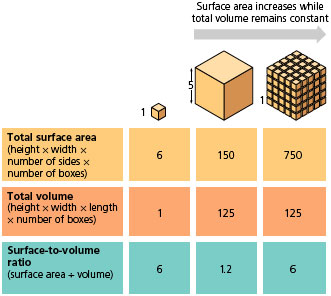 